                                                                             Tomé, 19 de MAYO de 2020 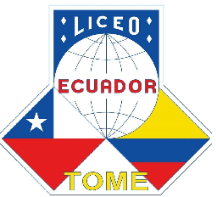 Entrega de “Canastas JUNAEB” Enseñanza MediaEstimada Comunidad Educativa, el jueves 30 de marzo se llevará a cabo la entrega de la segunda  “Canastas JUNAEB” a los alumnos que de acuerdo a la información de JUNAEB les corresponde, se entregará en el comedor del establecimiento y en los horarios siguientes.Al llegar al Liceo ceñirse estrictamente a las instrucciones dadas, cumplir y respetar horarios para evitar aglomeraciones y la obligación de utilizarNómina Estudiantes de Educación Media que deben concurrir a retirar su canasta JUNAEBHORACURSO12:00 a 12:30 hrs.1° Medio a 4° Medio 1° MEDIO AApellido Paterno Apellido Materno Nombres 1BAEZASAAVEDRAFRANCISCA VALENTINA2BAHAMONDEOÑATERONALD BASTIÁN3CÉLIZMEJÍASNICOLÁS DANIEL ALEJANDRO4FUENTEALBAARAVENAVÍCTOR ANTONIO5GODOYFURERESTEBAN SANTIAGO6VEGAANIÑIRFELIPE ISAIAS7AEDOBASOALTOCAROLINA8QUIROZCISTERNASCAROLINA ESTEFANIA9DOMINGUEZ GARATENICOLAS ALBERTO10FUENTEALBA GONZÁLEZ AGUSTIN ALEJANDRO11REYESSILVA CATALINA MONSERRAT12ESPINOZA MOENACATALINA POLET13GÚZMAN JEREZBENJAMIN ALONSO14NOVOACASTROGERARDO NICOLÁS15MORALES MUÑOZPRSCILA YASMIN16FUENTESGARRIDOISIDORA1° MEDIO BApellido Paterno Apellido Materno Nombres 1ALARCÓNMONTOYAMARIAJESUS BIANKA PATRICIA2AGUAYOURIBETHOMAS ENRIQUE3ALEGRÍADÍAZPAULO BENJAMÍN4AVENDAÑOMARTÍNEZFABIAN IGNACIO5CHÁVEZCAMAÑOBASTIAN JESUS6CHÁVEZVALDEBENITORENATA BELEN7ESPINOZAHONORATOJACCIA YAEL ADELINA8GAVILÁNGARRIDOESTEFANIA ALEJANDRA9OLIVAHINOJOSAPOLET ISIDORA10VALDERRAMAVALLADARESCONSTANZA FLORENCIA11VERAAGUAYOFRANCISCO JAVIER12FIGUEROAHENRIQUEZMAXIMO ALEXANDER13GÓMEZ GARRIDOVALENTIN  NEFTALI14MORENOZANETTARAFAELLA ABRIL15PARRAPARRAMIGUEL ALEJANDRO16WILLIAMSZAPATASIMÓN EDUARDO2° MEDIO AApellido Paterno Apellido Materno Nombres 1BASTÍASVERGARAOSCAR ALONSO2BUSTOSPÉREZVICENTE ANDRÉS3CANDIAMEDINAAARON GEREMÍAS4CHANDÍAANDRADEMATEO HERNÁN5ESPINOZAHONORATOOBED KIARE6GARRETÓNFUENTESVICENTE RODRIGO7HINSTZVÁSQUEZMARIAN PAULETTE8LAGOSRIQUELMEFABIÁN IGNACIO9IRRIBARRANORIEGAMATEO ALONSO10LARARUFFDARÍO GASPAR11MÉNDEZBUSTOSTOMÁS DANIEL12PEÑAROMEROJUAN IGNACIO13REYESTEJEDADANIELA CPNSTANZA14RUIZIBÁÑEZRENATO SEBASTIÁN15VARGASNOVOAISIDORA SOFÍA16SANDOVAL TORRESTATIANA 17VEGAPÉREZFABIANA NICOL18JIMENEZ SEPÚLVEDA FRANCISCA VICTORIA19GUTIERREZVERABENJAMIN IVAN20OLIVARESÁVILASARA INAHIS 2° MEDIO BApellido Paterno Apellido Materno Nombres 1BENÍTEZGUEVARAPAULA GERALDINE2CAAMAÑOBARRERACAMILO ANTONIO3CELEDÓNPAREDESJAVIERA ALEJANDRA4CHÁVEZCAMAÑOSEBASTIAN ALEXIS5CÓRDOVAJORQUERACONSTANZA AINARE6LUENGONARVÁEZVERÓNICA AYLEN7MONTECINOSANDOVALMARTINA BELEN8MELLA CABEZASMARTINA IGNACIA9MORAALARCÓNESTEFANÍA ANDREA10NEIRACARESJUAN IGNACIO 11PANESPEDRAZAFERNANDA ANTONIA12PINOFLORESJAVIERA CONSTANZA13RUIZVERGARAVALENTINA SOLEDAD14VÁSQUEZMONTECINOCATALINA PAZ15MONSALVEZ RIVASMELIZA FERNANDA16BECERRA MILLARCLAUDIO JOSABAT 17REYES TORRESROCIO ANTONIA18SALINAS CUEVASMARTINA SOFIA19SAN MARTIN MONTECINOBENJAMIN  ANDRES3° MEDIO AApellido Paterno Apellido Materno Nombres 1ARAYAORELLANAJORGE IGNACIO2CAROCERNAJACQUELINE ALEJANDRA3FIERROGUZMÁNPALOMA JOSEFA4GARCÍASANTOSFABIO ESTEBAN5GONZALEZPOBLETEJAVIERA PAZ6OLIVAJIMÉNEZBENJAMÍN ALEXIS7ORTIZBARRIENTOSMARCOS IGNACIO8SOTOABURTOSEBASTIAN ALEXIS9RODRIGUEZGARATESOLANGE ANDREA10MACHUCA PLACENCIATHIARE ANTONELLA11ARAVENAMÉNDEZBERZA12BÁEZMENDOZAJAVIERA13MANRÍQUEZMONSÁLVEPÍA14VEGARÍOSMILLARAY15MEZASEGUNDOBENJAMÍN3° MEDIO BApellido Paterno Apellido Materno Nombres 1AEDOBASOALTOBEMJAMIN 2BUSTAMANTE FLORESVALENTINA IGNACIA3CANALESVÁSQUEZJOAQUÍN ENRIQUE4ESPINOZAPÉREZPAULA NADIA5FIERROVILLARROELJOSEFA ANTONIA6FUENTEALBABARRERABENJAMÍN ALEXIS7FUENTESRODRÍGUEZPAZ BELÉN8GARRIDOAVENDAÑOANDERS ANTONIO9GUTIÉRREZALARCÓNIGNACIA ALEJANDRA10GUTIÉRREZSÁEZSOFÍA CATALINA11LÓPEZASTUDILLOLORENZO EMILIO12MARMOLEJONEIRAKRISHNA SOLEDAD13RIQUELMEMONTECINOSMARTIN 14FLORESTORRESMAURA BELEN15RAMIREZSILVA ALAN IGNACIO4° MEDIO A Apellido Paterno Apellido Materno Nombres 1AGUAYOESCALONADARLIN IGNACIA2ANDRADEIRRIBARRAMILLARAY YACIARA3CELEDON PAREDESCLAUDIA PAZ4DAZAMOENAFERNANDA CATALINA RAQUEL5DÍAZCOLOMARAYEN MILLARAY AMARU6ESPÍNOLAALARCÓNALEXIS VICENTE7FERNÁNDEZMELLACAMILO IGNACIO8GARRIDOURRASOFÍA VALENTINA9MOREIRAARAYAANAÍS ELIZABETH10PARRAMORANKATERIN SARAIT11PLAZAFIGUEROACARLOS ALEXANDER12PLAZAFIGUEROATHIARE ANNAIS13SEPÚLVEDAESCALONAERWIN ANDRÉS14TORORODRÍGUEZLÍA BÁRBARA15BUSTOSMONTOYAJAVIERA16VERGARASALGADOBELÉN17FUENTEALBASALAZARPATRICIO18TORRESRODRÍGUEZNICOLÁS4° MEDIO BApellido Paterno Apellido Materno Nombres 1AGUAYOGAYOSOVALENTINA MILLARAY2BINIMELISIRRIBARRAGABRIEL NOLBERTO3CONTRERASTOLEDOVALENTINA ANDREA4GÓMEZGARRIDOIGNACIA FRANCISCA5MARDONESGARRIDORICHARD MATÍAS FRANCISCO6MELLACABEZASCRISTOBAL ANTONIO7MUÑOZMARTÍNEZANTONIA VALENTINA8VERASANHUEZALUIS9ALARCÓNARÉVALOEDUARDO10TAPIASÁNCHEZDAVID11GONZÁLEZSAN MARTÍNFRANCISCA12GONZÁLEZSAN MARTÍNFERNANDA13HERNÁNDEZARRIAGADAJULIO14VERASANHUEZALUIS15MUÑOZVALENZUELAVICENTE16ALARCÓNARÉVALOEDUARDO17MOZOORTÍZEXEQUIEL18TARDÓNFLORESMARÍA JOSÉ19QUIJÓNESPINOZAVALENTINA